§3620.  -- when assessment final; costs; control of funds and payment of assessments1.   When an assessment or call has been ratified, ascertained or established as provided for in sections 3617 to 3619, a decree shall be entered which shall be final and conclusive upon the insurer and all parties liable to the assessment or call as to the necessity of the same, the authority of the insurer to make or collect it, the amount thereof and all formalities connected therewith. Where an assessment or call is altered or amended by vote of directors and decree of the court thereon, such amended or altered assessment or call is binding upon all parties who would have been liable under it as originally made, and in all legal proceedings shall be held to be such original assessment or call.[PL 1969, c. 132, §1 (NEW).]2.   All proceedings shall be at the cost of the insurer, unless the court for cause otherwise orders.[PL 1969, c. 132, §1 (NEW).]3.   In all cases the court may control the disposal of the funds collected under these proceedings, and may issue all necessary processes to enforce the payment of such assessments against all persons liable therefor.[PL 1969, c. 132, §1 (NEW).]SECTION HISTORYPL 1969, c. 132, §1 (NEW). The State of Maine claims a copyright in its codified statutes. If you intend to republish this material, we require that you include the following disclaimer in your publication:All copyrights and other rights to statutory text are reserved by the State of Maine. The text included in this publication reflects changes made through the First Regular and First Special Session of the 131st Maine Legislature and is current through November 1. 2023
                    . The text is subject to change without notice. It is a version that has not been officially certified by the Secretary of State. Refer to the Maine Revised Statutes Annotated and supplements for certified text.
                The Office of the Revisor of Statutes also requests that you send us one copy of any statutory publication you may produce. Our goal is not to restrict publishing activity, but to keep track of who is publishing what, to identify any needless duplication and to preserve the State's copyright rights.PLEASE NOTE: The Revisor's Office cannot perform research for or provide legal advice or interpretation of Maine law to the public. If you need legal assistance, please contact a qualified attorney.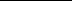 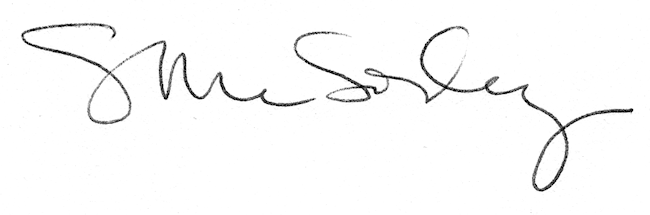 